Vondel- Vitvaert van mijn DochterkenGedicht van de Week Week 39- 2018www.arspoetica.nl 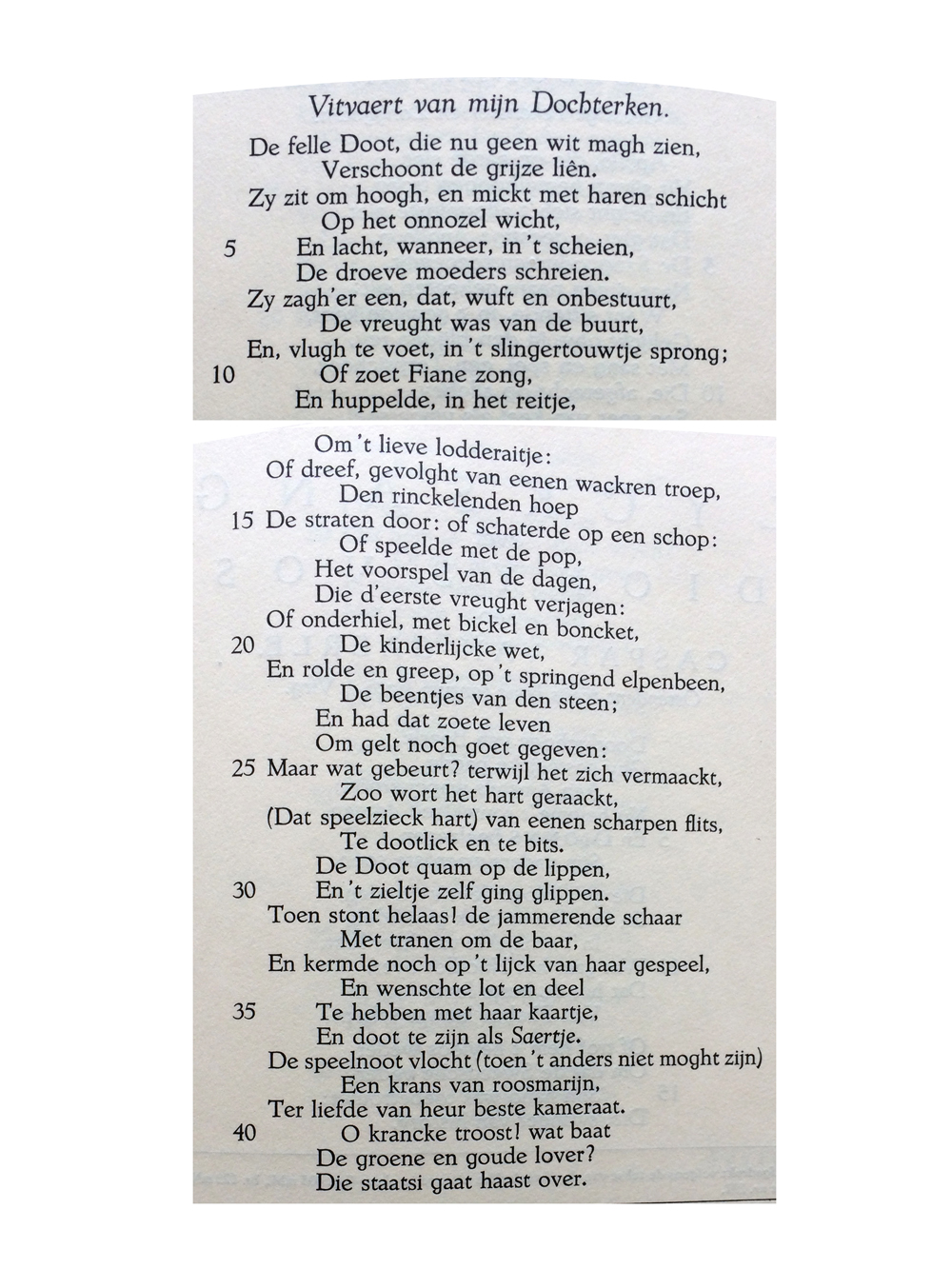 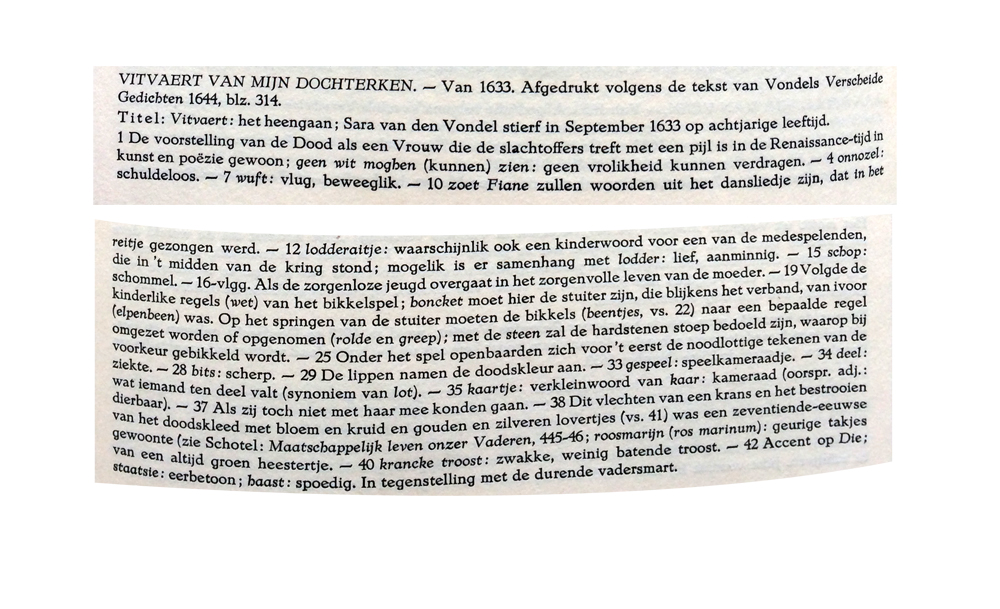 Soms wordt hier een gedicht geplaatst naar aanleiding van een actuele gebeurtenis of de tijd van het jaar. Dit gedicht is hiervan geen voorbeeld: het was al uitgezocht voordat we de afgelopen week geconfronteerd werden met het tragisch ongeval waarbij vier kinderen omkwamen. Mogelijk kan het diegenen die direct of indirect geraakt zijn hierdoor, toch tot troost dienen.Van de dichter van deze week was maar eenmaal eerder een gedicht op deze site te lezen (week 33-2014). Dat heeft niet te maken met kwaliteit maar vooral met feit dat de meeste gedichten van Vondel (1587-1679) te lang zijn om hier te plaatsen.Voor verdere gegevens over Vondel zie de tekst uit 2014.Deze week dan een korter gedicht van hem en wel een dat tot de klassieke gedichten van ons taalgebied, de “canon” zo u wilt, behoort.Het is geschreven in 1633 naar aanleiding van het overlijden van zijn dochter Sara op achtjarige leeftijd.Het wordt hier gepubliceerd uit het derde deel ( de omvang van het boek zorgt voor een minder mooie weergave van de gescande tekst) van “ De werken van Vondel” (1929), waaruit ook geput is voor de verklaringen. Raadpleeg die vooral ook bij mijn hieronder gegevenTekst in modern NederlandsHEENGAAN VAN MIJN DOCHTERTJEDe felle dood die nu geen vrolijkheid verdraagt,Spaart de oude mensen.Zij zit hoog en mikt met haar pijlOp het onschuldige meisjeEn lacht wanneer, als het kind sterft,De bedroefde moeders huilen.Zij zag er een, dat vrolijk en onbezorgdDe vreugde was van de buurt.En met snelle voetjes in het springtouw sprongOf “zoet Fiane” zongEn huppelde met de anderenOm een lief speelgenootje.Of gevolgd door een opgewekt groepjeDe rinkelende hoepel voortbewoogOver de straat of schaterde op de schommelOf speelde met een popVoorafgaand aan de dagenDie die eerste vreugd verjagen.Of de kinderlijke regels van het bikkelspel volgde enDe botjes van ivoor rolde en weer greep.En het zou dat fijne leven voorGeen geld of goed hebben gegeven.Maar wat gebeurt er? Terwijl het kind aan het spelen isWordt het hart geraakt , het speelse hartDoor een felle flitsTe dodelijk en te scherp.De dood kwam op haar lippenEn haar zieltje glipte weg.Toen stond, helaas, een jammerende groepMet tranen aan  de baar.En kermde rond het lichaam van het speelkameraadjeEn wilde het lot van het kameraadje delenEn dood zijn zoals Saartje.De speelgenootjes vlochten toen (er zat niets anders op)Een krans van rozemarijnAls blijk van liefde voor hun best vriendinnetje.O schrale troost! Wat batenGroene en gouden lovertjes.Dit rouwbeklag gaat snel voorbij.reageer op het gedicht